Приложение 2Продолжать работать с пособием по развитию речи В. С ВолодинойЗадания по развитию логического мышления.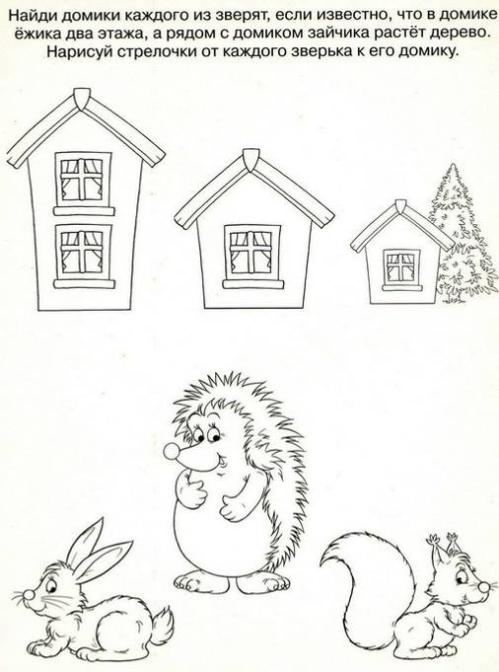 Развитие внимания и мелкой моторикиЧем отличаются картинки. Дорисуй.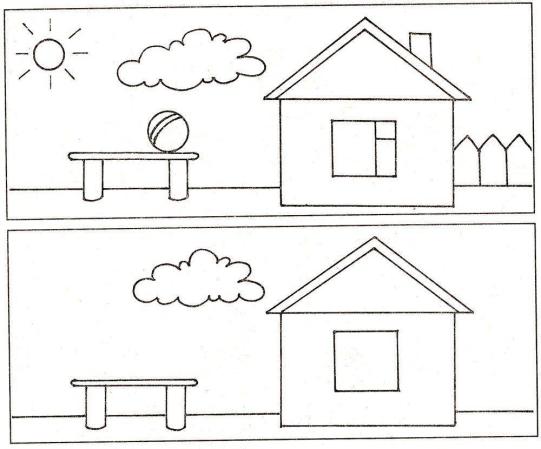 Развитие зрительного восприятияЧто ты видишь на картинке. Раскрась.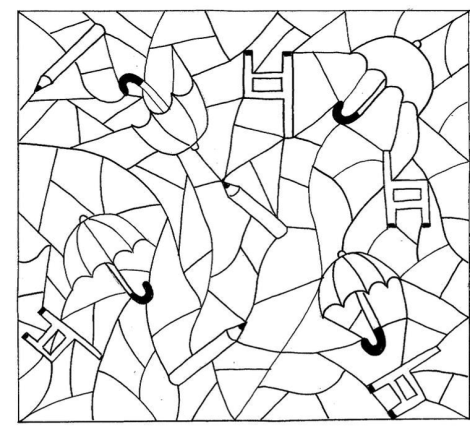 